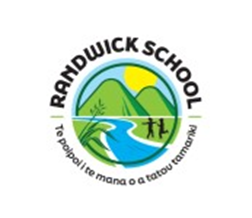 2024 STATIONERY LIST		Kowhai – Year 5 to 7Name of Student: _____________________________       As part of the ‘Free Fees’ programme school will be supplyingColoured Pencils, Felts, Glue Sticks and ScissorsStationery is required for the start of the school year. PLEASE RETURN THIS FORM WITH PAYMENT, IF YOU WISH TO PURCHASE DIRECTLY FROM THE SCHOOLPayment can be made by cash or EFTPOS at the school office oronline to our bank account:Randwick School Trustees 06-0529-0323264-00 (please use stationery and child’s name as a reference)31B8 exercise Books @ 70c each2.1021B5 exercise Books @ 50c each1.0021E5 Maths Book @ 70c each1.402Clever Kiwi Activities Book (Red) @ $2.90 each5.8023B1 Notebooks @ 20c each 0.401Red ballpoint pen @ 60c each.601Green ballpoint pen @ 60c each.602Erasers (Big size) @ 80c each1.602Highlighters @ $1.40 each2.802L Pockets @ 50c each1.007Pencils @ 40c each2.801Ruler .701A4 Visual Diary Spiral 110gsm 60 leaves – Art6.40Stationery (Year 5/6 students pay this amount only)$27.20TECHNOLOGY - Year 7 Students only – must be paid to the school1  Visual diary$4.802 termsTechnology Training Fees – student contribution(Please note that this is a subsidised fee)$30.00Technology (Year 7 students only)$34.80Stationery & Technology (Year 7 students pay this amount)$62.00TOTAL PAID: